Дел.бр. 533/19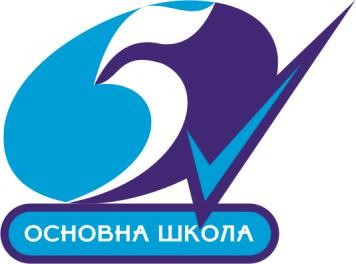 ОСНОВНА ШКОЛА „СЕСТРЕ ИЛИЋ“ ВАЉЕВОКОНКУРСНА  ДОКУМЕНТАЦИЈА ЗА ЈАВНУ НАБАВКУПРЕВОЗ  УЧЕНИКА ОСНОВНЕ ШКОЛЕ „СЕСТРЕ ИЛИЋ“ЗА ШКОЛСКУ 2019/20. ГОДИНУ(ЈН бр. 02/2019)Ваљево, јул  2019. годинеНа основу чл.39. и чл.61. Закона о јавним набавкама («Сл.гласник РС» бр.124/12,14/15 и 68/15), и члана 6. Правилника о обавезним елементима конкурсне документације у поступцима јавних набавки и начину доказивања испуњености услова («Сл гласник РС» бр. 86/15) и Одлуке о покретању поступка јавне набавке мале вредности број 652/18 од 25.7.2018.године и Решења о именовању Комисије за јавну набавку услуга мале вредности 653/18 од 25.7.2018.године, припремљена је конкурсна документација и иста садржи:Позив за подношење понуде ..............................................  стр.3.           Упутство за доказивање испуњености обавезних услова за   стр.5   учешће у поступку ....................			                Упутство понуђачима како да сачине понуду...........................стр.8			          Образац изјаве о испуњавању услова из чл.75.став 1. ЗЈН....стр.13Образац изјаве о испуњавању услова из чл.75.став 2. ЗЈН....стр.14Подаци о понуђачу ...............................................................      стр.15              Изјава понуђача о лицу овлашћеном за састављање ипотписивање понуде ............................................................     стр.16              Изјава понуђача да не наступа са подизвођачем .............     стр.17           Изјава о ангажовању подизвођача .....................................     стр.18           Подаци о подизвођачу .........................................................    стр.19              Подаци о понуђачу који је учесник у зајеничкој понуди ........стр.20Изјава чланова групе који подносе заједничку понуду .....      стр.21        Изјава о независној понуди .................................................... стр.22        Трошкови израде понуде .....................................................    стр.23        Структура цена ......................................................................  стр.24            Образац понуде ...................................................................   стр.25             Модел уговора .....................................................................   стр.26           Техничка спецификација .....................................................  стр.  29        Образац ПО1........................................................................    стр.30					         Образац потврде о преузимању конкурсне документације..стр.31        1 .  ПОЗИВ ЗА ПОДНОШЕЊЕ  ПОНУДА1.1. ПОДАЦИ О НАРУЧИОЦУНазив наручиоца: Адреса:ПИБ:Матични број: Шифра делатности: Број рачуна:Основна школа ''Сестре Илић''Ул. Милована Глишића бр.45 14000 Ваљево1000768050709689585.20840-124660-831.2. ВРСТА ПОСТУПКАЈавна набавка услуга спроводи се у поступку јавне набавке мале вредности у складу  са  Законом  о  јавним  набавкама  (,,Сл.гласник  РС“,  број  124/12,14/15  и 68/15), Подзаконским  актима    и  Одлуком  о  покретању  поступка  бр.466-4/19 од 28.6.2019.године.1.3. ПРЕДМЕТ ЈАВНЕ НАБАВКЕПредмет јавне набавке је превоз ученика.Назив и ознака из општег речника набавке: 60100000- Услуге друмског превоза.1.4. КРИТЕРИЈУМ ЗА ДОДЕЛУ УГОВОРАКритеријум за доделу уговора је најнижа понуђена цена.Уколико се појаве понуђачи са истом ценом, биће изабран понуђач чија је понуда прва приспела. 1.5. НАЧИН ПРЕУЗИМАЊА КОНКУРСНЕ ДОКУМЕНТАЦИЈЕ- Са Портала Управе за јавне набавке:  www.portal.ujn.gov.rs- Са интернет странице наручиоца:  www.ossestreilicvaljevo.edu.rs.1.6. НАЧИН ПОДНОШЕЊА ПОНУДЕ И РОК ЗА ПОДНОШЕЊЕ ПОНУДЕПонуда  се  подноси  у  складу  са  конкурсном  документацијом  и  техничком спецификациом наручиоца који је саставни део конкурсне документације.Понуђач  понуду  подноси  лично  или  непосредно  путем  поште  у  затвореној коверти.На  предњу  страну  коверте  понуђач  лепи  попуњен  Помоћни  образац  (ПО1)који  уписује  податке  о  свом  тачном  називу, адреси, броју телефона, емаил адреси и имену и презимену овлашћеног лица за контакт.Рок за подношење понуда је 7.08.2019.године до 10,00 часова.Понуда се сматра благовременом уколико је примљена у писарницу наручиоца-секретаријат до 7.8.2019. године до 10,00 часова, на адресу: Основна школа ''Сестре Илић'', Ул.Милована Глишића бр.45, Ваљево. Понуђач може пре истека  рока  за  подношење понуда да допуни, измени или опозове своју понуду писаним обавештењем, са назнаком: „Допуна понуде“, „Измена понуде“ или „Опозив понуде“ за јавну набавку Превоз ученика Основне школе „Сестре Илић“ за школску 2019/20 годину, бр. 02/2019. Понуђач је дужан да јасно назначи која документа накнадно доставља, односно који део понуде мења. По истеку рока за подношење понуда понуђач не може да допуњује мења или опозове своју понуду.1.7. МЕСТО, ВРЕМЕ И НАЧИН ОТВАРАЊА ПОНУДАЈавно отварање понуда биће одржано 7.8.2019.године у 11.30 часова, на адреси: Основна школа ''Сестре Илић'', ул. Милована Глишића бр.45,  Ваљево.Благовремено приспеле понуде комисија ће отварати по редоследу приспећа.О поступку отварања понуда комисија наручиоца води записник који потписују председник и чланови комисије и присутни представници понуђача.Понуђачу који је поднео понуду, а није присуствовао поступку отварања понуда,копија записника се доставља у року од три дана од дана отварања понуда.1.8. УСЛОВИ ПОД КОЈИМА ПРЕДСТАВНИЦИ ПОНУЂАЧА МОГУ УЧЕСТВОВАТИ У ПОСТУПКУ ОТВАРАЊА ПОНУДАПре почетка поступка јавног отварања понуда, представници понуђача који ће присуствовати поступку отварања понуда, дужни су да комисији наручиоца предају писано пуномоћје, којим ће доказати овлашћење за учешће у поступку јавног отварања понуда.1.9. РОК ЗА ДОНОШЕЊЕ ОДЛУКЕРок за доношење Одлуке о додели уговора је осам дана од дана отварања понуда.1.10. ЛИЦЕ ЗА КОНТАКТКонтакт особа за преузимање конкурсне документације је Јасмина Зечевић,секретар школе, телефон 014/221-392. 2.  УСЛОВИ ЗА УЧЕШЋ Е У ПОСТУПКУ ЈАВНЕ  НАБАВКЕ  ИЗ  ЧЛ .  75. И  76.  ЗАКОНА ИУПУТСТВО  КАКО  СЕ ДОКАЗ УЈЕ ИСПУЊЕНОСТ  ТИХ УСЛОВАПраво учешћа имају сва заинтересована лица, која испуњавају обавезне и додатне услове за учешће у поступку јавне набавке, у складу са чланом 75. и 76. Закона о јавним набавкама („Сл. гласник РС” бр. 124/12, 14/15 и 68/15).Понуда понуђача који не поднесе све тражене доказе (обавезне и додатне) наведене у овом упутству, сматраће се непотпуном и као таква биће одбијена као неприхватљива и неће се даље разматрати, односно оцењивати. Право на  учешће  у поступку има понућач  ако  испуњава  ОБАВЕЗНЕ  услове  и  то: 1.   да је регистрован код надлежног органа, односно уписан у одговарајући регистар;Доказ:Уколико је понуђач  правно лице  дужан је доставити:1.	Извод из регистра Агенције за привредне регистре, односно Извод из регистра надлежног Привредног суда;Уколико је понуђач  предузетник , дужан је доставити:1.		Извод из регистра Агенције за привредне регистре, односно извод из одговарајућег регистра;Уколико је понуђач  фузичко лицене доставља доказ за овај услов.2. да он и његов законски заступник није осуђиван за неко од кривичних дела као члан организоване криминалне групе, да није осуђиван за кривична дела против привреде, кривична дела против животне средине, кривично дело примања или давања мита, кривично дело преваре;Доказ (не може бити старији од два месеца пре отварања понуда)1.     Уколико је понуђач  правно лице  дужан је доставити:1.   извод из казнене евиденције, односно уверење Основног суда на чијем подручју се налази седиште домаћег правног лица, односно седиште представништва или огранка страног правног лица, којим се потврђује да правно лице није осуђивано за кривична дела против привреде, кривична дела  против  животне  средине,  кривично  дело  примања  или  давања мита, кривично дело преваре;2.   извод  из  казнене  евиденције  Посебног  одељења  за  организовани криминал Вишег суда у Београду, којим се потврђује да правно лице није осуђивано       за       неко       од       кривичних       дела       организованог криминала  http://www.bg.vi.sud.rs/lt/articles/o-visem-sudu/obavestenje-ke-za-pravna-lica-i-fizicka-lica.html3.  извод из казнене евиденције, односно уверење надлежне полицијске управе МУП-а, којим се потврђује да законски заступник понуђача није осуђиван за кривична дела против привреде, кривична дела против животне средине, кривично дело примања или давања мита, кривично дело  преваре  и  неко  од  кривичних  дела  организованог  криминала (захтев се може поднети према месту рођења или према месту пребивалишта законског заступника). Уколико понуђач има више законских заступника дужан је да достави доказ за сваког од њих.2.     Уколико је понуђач  предузетник  или физичко  лице  дужан је доставити:1.   извод  из казнене евиденције,  односно уверења  надлежне  полицијске управе Министарства унутрашњих послова да није осуђиван за неко од кривичних дела као члан организоване криминалне групе, да није осуђиван за кривична дела против привреде, кривична дела против заштите животне средине, кривично дело примања или давања мита, кривично дело преваре.3. да је измирио доспеле порезе, доприносе и друге јавне дажбине у складу са прописима Републике Србије или стране државе када има седиште на њеној територији.Доказ (не може бити старији од два месеца пре отварања понуда):3.     Уколико је понуђач  правно лиц е, предузетник  или физичко лице  дужан је доставити:1.   Уверење  Пореске  управе  Министарства  финансија  да  је  измирио доспеле порезе и доприносе2.   Уверење  надлежне  локалне  самоуправе  да  је  измирио  обавезе  по основу изворних локалних јавних прихода;4. да има важећу дозволу надлежног органа за обављање делатности која је предмет јавне набавке.Доказ: Решење Министарства саобраћаја о обављању линијског и ванлинијског саобраћаја у земљи (фотокопија) Дозвола мора бити важећа.5. да је при састављању понуде поштовао обавезе које произлазе из важећих прописа о заштити на раду, запошљавању и условима рада, заштити животне средине, као и да нема забрану обављања делатности која је на снази у време подношења понуда (чл. 75. ст. 2. Закона)Доказ:5.     Уколико је понуђач правно лице, предузетник или физичко лице дужан је доставити:1.  Потписан и оверен Образац изјаве (Образац бр. 2). Изјава мора да буде потписана  од  стране овлашћеног  лица  понуђача  и  оверена  печатом. Уколико понуду подноси група понуђача, Изјава мора бити потписана од стране овлашћеног лица сваког понуђача из групе понуђача и оверена печатом.Испуњеност обавезних услова из чл. 75 став 1. тачка 1), 2) и 3) понуђач може доказати ''Изјавом о испуњености обавезних услова'' – (Образац бр. 1) за учешће у поступку јавне набавке, уз обавезу понуђача чија је понуда оцењена као најповољнија, уколико то наручилац у писменој форми захтева, да у року од 3(три) дана од дана пријема писменог позива наручиоца, достави оригинал или оверену копију напред наведених доказа  о испуњености обавезних услова.Изјава мора да буде потписана од стране овлашћеног лица понуђача и оверена печатом. Уколико понуду подноси група понуђача, Изјава мора бити потписана од стране овлашћеног лица сваког понуђача из групе понуђача и оверена печатом. Додатни  услови и  доказивање6) Пословни капацитет:- најмање 3 године искуства уговореног превоза ученика,Доказ: потврде издате и оверене од стране наручилаца.7) Кадровски капацитет:- најмање два запослена радника са возачком дозволом Д категорије,Доказ: фотокопија радних књижица и возачких дозвола са положеном Д категоријом.8) Технички капацитет:-  да  на  основу  власништва  располаже  са  најмање  5  (пет)  соло  аутобуса (градских, приградских или међуградских) који нису старији од 10 година од дана отварања понуда;- да располаже сервисном радионицом за техничко одржавање возила или да има уговор о пословно-техничкој сарадњи са једном таквом радионицом.Доказ:  пописна  листа  или  списак  основних  средстава  или  аналитичке  картице основних средстава или уговор о куповини или рачун или отпремница..., а за моторна возила  и  фотокопије  саобраћајних  дозвола  важећих  на  дан  отварања  понуда. Техничка опремљеност понуђача може се доказати и уговором о закупу или лизингу.Понуђач је дужан да без одлагања, писмено обавести наручиоца о било којој промени у вези са испуњеношћу услова из поступка јавне набавке која наступи до одношења одлуке, осносно залључења уговора.Наручилац  може  пре  доношења  Одлуке  о  додели  уговора  да  тражи  од понуђача чија је понуда оцењена као најповољнија да достави на увид оригинал или оверену копију свих или појединих доказа о испуњености услова.3.  УПУТСТВО  ПОНУЂАЧИМА  КАКО  Д А  САЧИНЕ  ПОНУДУ 3.1. ПОДАЦИ О ЈЕЗИКУ У ПОСТУПКУ ЈАВНЕ НАБАВКЕПонуда и остала документација која се односи на понуду мора бити састављена на српском језику.Поступак отварања понуда води се на српском језику.3.2.  ПОДАЦИ О ОБАВЕЗНОЈ САДРЖИНИ ПОНУДЕОбавезну садржину понуде чине сви докази (прилози) тражени конкурсном документацијом, као и попуњени, потписани и оверени сви обрасци из конкункурсне документације, и то:П Р И Л О З И:1.     Решење Министарства саобраћаја ...................................   ПРИЛОГ бр. 12.    Потврде наручилаца ..........................................................    ПРИЛОГ бр. 23.    Фотокопија радних књижица и возачких дозвола ..........      ПРИЛОГ бр. 34.    Доказ о поседовању техничког капацитета исаобраћајна дозвола за моторно возило ..........................   ПРИЛОГ бр. 4О Б Р А С Ц И:3.3. ПОСЕБНИ ЗАХТЕВИ У ПОГЛЕДУ НАЧИНА САЧИЊАВАЊА ПОНУДЕ И ПОПУЊАВАЊА ОБРАЗАЦАПонуда мора бити састављена тако да понуђач све захтеване податке упише у обрасце који су саставни део конкурсне документације. Понуда мора бити јасна, недвосмислена, читко откуцана или попуњена штампаним словима, оверена печатом и потписом овлашћене особе. Није дозвољено попуњавање графитном оловком, пенкалом, фломастером или црвеном оловком, свако бељење или подебљавање бројева мора се парафирати и оверити од стране понуђача.Пожељно је да буде тако спакована и нумерисана да се поједини листови не могу накнадно уметати.На сваком обрасцу конкурсне документације је наведено ко је дужан да образацовери печатом и потпише и то:- Уколико понуду подноси понуђач који наступа самостално, сваки образац мора бити оверен и потписан од стране овлашћеног лица понуђача;- Уколико понуду подноси понуђач који наступа са подизвођачем, сваки образац мора бити оверен и потписан од стране овлашћеног лица понуђача;- Уколико понуду подноси група понуђача, сваки образац мора бити оверен и потписан од стране овлашћеног члана групе понуђача - носиоца посла.3.4. ПОНУДА СА ВАРИЈАНТАМАПонуда са варијантама није дозвољена.3.5. ИЗМЕНЕ, ДОПУНЕ И ОПОЗИВ ПОНУДЕПонуђач може да измени, допуни или опозове понуду писаним обавештењем пре истека рока за подношење понуда.Свако обавештење о изменама, допунама или опозиву понуде се подноси у засебној затвореној коверти, на исти начин на који се доставља понуда, са назнаком“Измена понуде”, “Допуна понуде” или “Опозив понуде” за ЈАВНУ НАБАВКУ - Превозученика Основне школе „Сестре Илић“ за школску 2019/20,  бр. 02/2019 (НЕ ОТВАРАТИ).Понуђач је дужан да на полеђини коверте назначи назив, адресу, телефон и контакт особу.Измена допуна или опозив понуде се доставља путем поште или лично сваког радног дана  од 08,00 до 12,00 часова, на адресу наручиоца.Понуђач је дужан да јасно назначи која документа накнадно доставља, односнокоји део понуде мења. По истеку рока за подношење понуда понуђач не може да допуњује мења или опозове своју понуду.Уколико се измена понуде односи на понуђену цену, цена мора бити изражена у динарском износу, а не у процентима.Начин обрачуна цене у случају  измене  понуде кроз измену цене, вршиће се корекцијом понуђене основне цене по појединачним позицијама или јединичним ценама, на начин линеарне корекције у зависности од коначне   укупне цене наконизвршене измене понуде.3.6. САМОСТАЛНО ПОДНОШЕЊЕ ПОНУДЕПонуђач који је самостално поднео понуду, не може истовремено да учествује у заједничкој понуди или као подизвођач, нити исто лице може учествовати у више заједничких понуда.3.7. ПОНУДА СА ПОДИЗВОЂАЧЕМПонуђач је дужан да у понуди наведе да ли ће извршење набавке делимично поверити подизвођачу и да наведе његов назив.Уколико  понуђач  намерава  да  извршење  набавке  делимично  повери подизвођачу,  обавезан  је  да  наведе  у  својој  понуди  проценат  укупне  вредности набавке који ће поверити подизвођачу а који не може бити већи од 50 %   и део предмета набавке који ће извршити преко подизвођача.Понуђач је дужан да наручиоцу, на његов захтев, омогући приступ код подизвођача ради утврђивања испуњености услова.Понуђач је дужан да за подизвођаче достави доказе о испуњености обавезнихуслова из члана 75. став 1. тач 1) до 4) Закона о јавним набавкама.Понуђач, односно добављач у потпуности одговара наручиоцу за извршење обавеза  из  поступка  јавне  набавке,  односно  за  извршење  уговорних  обавеза,  безобзира на број подизвођача.3.8. ЗАЈЕДНИЧКА ПОНУДАСваки понуђач из групе понуђача мора да испуни обавезне услове из члана 75. став 1. тач. 1) до 4) Закона о јавним набавкама. Услов из члана 75. став 1. тачка 5) истог  закона  дужан  је  да  испуни  понуђач  из  групе  понуђача  којем  је  поверено извршење дела набавке за који је непоходна испуњеност тог услова.Саставни  део  заједничке  понуде  је  споразум  којим  се  понуђачи  из  групе међусобно и према наручиоцу обавезују на извршење јавне набавке, а који обавезносадржи податке о:1)  члану групе који ће бити носилац посла, односно који ће поднети понуду и који ће заступати групу понуђача пред наручиоцем;2)  понуђачу који ће у име групе понуђача потписати уговор;3)  понуђачу који ће у име групе понуђача дати средство обезбеђења;4)  понуђачу који ће издати рачун;5)  рачуну на који ће бити извршено плаћање;6)  обавезема сваког од понуђача из групе понуђача за извршење уговора. Понуђачи који поднесу заједничку понуду одговарају неограничено солидарнопрема наручиоцу.3.9.  НАЧИН ПЛАЋАЊАПлаћање ће се вршити месечно, у року од 20 дана од дана испостављања комплетне фактуре.3.10. КВАЛИТЕТПружалац  услуге  се  обавезује  да  услугу  изврши  квалитетно  у  складу  са законским прописима предвиђеним за ову врсту услуге.3.11. ВАЛУТА И ЦЕНАЦена мора бити изражена у динарима.Цену  је  потребно  изразити  нумерички  и  текстуално,  при  чему  текстуално изражена цена има предност у случају несагласности.Цена треба да буде изражена тако да обухвати све трошкове које понуђач има у реализацији предметне јавне набавке.У случају понуђене неуобичајено ниске цене, наручилац ће поступити у складу саодредбама члана 92. Закона о јавним набавкама.3.12. ПОВЕРЉИВИ ПОДАЦИНаручилац је дужан да:1) чува као поверљиве све податке о понуђачима садржане у понуди које је као такве, у складу са законом, понуђач означио у понуди;2) одбије давање информације која би значила повреду поверљивости података добијених у понуди;3) чува   као   пословну   тајну   имена   заинтересованих   лица,   понуђача   иподносилаца пријава, као и податке о поднетим понудама, односно пријавама, до отварања понуда, односно пријава.Неће се сматрати поверљивим докази о испуњености обавезних услова, цена и други подаци из понуде који су од значаја за примену елемената критеријума и рангирање понуде.3.13. ДОДАТНЕ ИНФОРМАЦИЈЕ И ПОЈАШЊЕЊАПонуђач може, у писаном облику, тражити од наручиоца додатне информације или појашњења у вези са припремањем и подношењем понуде, најкасније пет дана пре истека рока за подношење понуде, на е-mail:  ossestreilicva@gmail.com.Наручилац је дужан да у року од три дана од дана пријема захтева од странепонуђача, понуђачу и свим лицима која су преузела конкурсну документацију  пошаље одговор у писаном облику и да истовремено ту информацију објави на Порталу јавних набавки.Тражење додатних информација или појашњења телефоном није дозвољено.Ако је документ из поступка јавне набавке достављен од стране наручиоца или понуђача путем електронске поште или факсом, страна која је извршила достављање дужна је да од друге стране захтева да на исти начин потврди пријем тог документа, што је друга страна дужна и да учини када је то неопходно као доказ да је извршено достављање.3.14. РОК ВАЖНОСТИ  ПОНУДЕРок важности понуде je 30 (тридесет) дана од дана отварања понуда.3.15. ДОДАТНА ОБЈАШЊЕЊА, КОНТРОЛА И ДОПУШТЕНЕ ИСПРАВКЕ ОД ПОНУЂАЧА ПОСЛЕ ОТВАРАЊА ПОНУДАУколико понуђач начини грешку у попуњавању, дужан је да исту избели и правилно попуни, а место начињене грешке парафира и овери печатом.Ако се понуђач не сагласи са исправком рачунских грешака, наручилац ће његову понуду одбити као неприхватљиву.3.16. КРИТЕРИЈУМ ЗА ДОДЕЛУ УГОВОРАКритеријум за доделу уговора је најнижа понуђена цена.Уколико два или више понуђача доставе понуду са истом ценом, изабраће се понуда понуђача који је први доставио понуду.3.17. ОДЛУКА О ДОДЕЛИ УГОВОРАОквирни рок у коме ће наручилац донети Одлуку о додели уговора је осам дана од дана јавног отварања понуда. Наручилац је дужан да одлуку о додели уговора објави на Порталу јавних набавки и на својој интернет страници у року од три дана од дана доношења. 3.18. РОК ЗА ЗАКЉУЧЕЊЕ УГОВОРАУговор са понуђачем којем је додељен уговор биће закључен у року од осамдана, од дана протека рока за подношење захтева за заштиту права.Ако понуђач коме је додељен уговор одбије да закључи уговор, наручилац ће закључити уговор са првим следећим најповољнијим понуђачем.3.19. ЗАШТИТА ПРАВА ПОНУЂАЧАУ случају да понуђач сматра да су му у поступку јавне набавке повређена права, може уложити захтев за заштиту права понуђача уз уплату прописане таксе, у току целог поступка јавне набавке, против сваке радње наручиоца, односно поступити у складу са одредбама члан 148. – 153. Закона о јавним набавкама које уређују поступак заштите права понуђача.3.20. ОБУСТАВА ПОСТУПКА ЈАВНЕ НАБАВКЕНаручилац је дужан да обустави поступак јавне набавке уколико нису испуњени услови за доделу уговора из члана 107. Законом о јавним набавкама.Наручилац може да обустави поступак јавне набавке из објективних и доказивих разлога   који   се   нису  могли   предвидети   у   време   покретања   поступка   и   којионемогућавају  да  се  започети  поступак  оконча,  односно  услед  којих  је  престала потреба наручиоца за предметном набавком због чега се неће понављати у току исте буџетске године, односо наредних шест месеци.3.21. ТРОШКОВИ ПРИПРЕМАЊА ПОНУДЕТрошкове припреме и подношења понуде сноси искључиво понуђач и не може тражити од наручиоца накнаду трошкова.Ако  је  поступак  јавне  набавке  обустављен  из  разлога  који  су  на  страни наручиоца, наручилац је дужан да понуђачу надокнади трошкове израде узорка или,модела уколико их је наручилац тражио, ако су израђени у складу са техничким спецификацијама наручиоца и трошкове прибављања средства обезбеђења, под условом да је понуђач тражио накнаду тих трошкова у својој понуди.3.22. ПОШТОВАЊЕ ВАЖЕЋИХ ПРОПИСАПонуђач је дужан   да при састављању своје понуде поштује обавезе које произилазе из важећих прописа о заштити на раду, запошљавању и условима рада, заштити животне средине, као и да нема забрану обављања делатности која је на снази у време подношења понуде.Понуђач сноси одговорност за накнаду коришћења патената, као и за повреду заштићених права интелектуалне својине трећих лица.Образац бр. 1 Образац изјаве о испуњавању услова  из  члана  75.  став  1.  Закона о  јавним  набавкамаУ својству овлашћеног лица, дајемИ З Ј А В УИзјављујемо под пуном кривичном и материјалном одговорношћу да испуњавамо услове из чл. 75. став 1. ЗЈН („Сл. гласник РС”, бр. 124/12, 14/15 и 68/15) и позива за прикупљање понуда за избор најповољнијег понуђача за ЈАВНУ НАБАВКУ УСЛУГА-ПРЕВОЗ УЧЕНИКА ОСНОВНЕ ШКОЛЕ „СЕСТРЕ ИЛИЋ“, ЗА ШКОЛСКУ 2019/20ЈН бр. 02/2019, према конкурсној документацији за прикупљање понуда и то:1.		да смо регистровани код надлежног органа, односно уписани у одговарајући регистар;2.		да пре објављивања позива, понуђач и његов законски заступник није осуђиван за неко од кривичних дела против привреде, кривична дела против животнесредине, кривично дело примања или давања мита, кривично дело преваре и да  доказ  о  испуњености  услова  није  старији  од  два  месеца  пре  отварањапонуда;3.		да смо измирили доспеле порезе, доприносе и друге јавне дажбине у складу са прописима Републике Србије или стране државе када има седиште на њенојтериторији и да доказ о испуњености услова није старији од два месеца пре отварања понуда;Изјава     се     даје     ради     учешћа     у     поступку     јавне     набавке     мале вредности бр. 02/2019 код Наручиоца – Основна школа „Сестре Илић“ Ваљево, улица Милована Глишића бр.45., 14000 Ваљево и у друге сврхе се не може користити.У случају потребе, а на захтев Наручиоца, доставићемо доказе који потврђују ову изјаву.Место и датумПонуђачМ.П.             	/потпис овлашћеног лица/Образац бр. 2 Образац изјаве  о  испуњавању услова  из  члана 75.став  2.  Закона  о јавним набавкамаУ својству овлашћеног лица, дајемИ З Ј А В УИзјављујемо   под   пуном   кривичном   и   материјалном   одговорношћу   да испуњавамо услове из чл. 75. став 2. ЗЈН (,,Сл. гласник РС”, бр. 124/12, 14/15 и 68/15) и позива за прикупљање понуда за избор најповољнијег понуђача за ЈАВНУ НАБАВКУ УСЛУГА-ПРЕВОЗ УЧЕНИКА ОСНОВНЕ ШКОЛЕ „СЕСТРЕ ИЛИЋ“, ЈН бр. 02/2019, према конкурсној документацији за прикупљање понуда и то:	да смо поштовали обавезе које произилазе из важећих прописа о заштити на раду, запошљавању и условима рада, заштити животне средине, као и да немамо забрану обављања делатности која је на снази у време подношења понуде.Изјава се даје ради учешћа у поступку јавне набавке  мале вредности број02/2019   код   Наручиоца   –Основна школа „Сестре Илић“, ул. Милована Глишића 45, 14000 Ваљево, и у друге сврхе се не може користити.У случају потребе, а на захтев Наручиоца, доставићемо доказе који потврђују ову изјаву.Место и датумПонуђачМ.П.             	/потпис овлашћеног лица/Образац бр. 3Датум:  	М.П.                   	/ потпис овлашћеног лица/Образац бр. 4ИЗЈАВА ПОНУЂАЧА О ЛИЦУ ОВЛАШЋЕНОМ ЗА САСТАВЉАЊЕ И ПОТПИСИВАЊЕ ПОНУДЕ1. КОЈИ НАСТУПА САМОСТАЛНО2. КОЈИ НАСТУПА СА ПОДИЗВОЂАЧИМА3. ОВЛАШЋЕНОГ ЧЛАНА ГРУПЕ ПОНУЂАЧА (заокружити)Под пуном моралном, материјалном и кривичном одговорношћу, изјављујем да је понуду за јавну набавку - Превоз ученика Основне школе „Сестре Илић“ за школску 2019/20, бр . 02/2019, саставио и потписао(име, презиме и звање лица овлашћеног за састављање и потписивање понуде)у име и за рачун понуђача    	Датум:  	М.П.                    	/ потпис овлашћеног лица или овлашћеног члана групе понуђача /Образац бр. 5ИЗЈАВА ПОНУЂАЧАДА НЕ НАСТУПА СА ПОДИЗВОЂАЧЕМПод пуном моралном, материјалном и кривичном одговорношћу, у понуди за јавну набавку – Превоз ученика Основне школе „Сестре Илић“за школску 2019/20, бр. 02/2019, изјављујемо да не наступамо са подизвођачем.Датум:  	М.П.                   	/ потпис овлашћеног лица/Образац бр. 5аИЗЈАВА О АНГАЖОВАЊУ ПОДИЗВОЂАЧА(СПИСАК ПОДИЗВОЂАЧА КОЈЕ ЈЕ ПОНУЂАЧ УКЉУЧИО У ПОНУДУ)За реализацију јавне набавке - Превоз ученика Основне школе „Сестре Илић“ за школску 2019/20, бр. 02/2019 ангажоваћемо следеће подизвођаче:Датум:  	М.П.                   	/ потпис овлашћеног лица/Напомена: Максимално учешће подизвођача је 50% од укупне вредности понуде.Образац копирати у потребном броју примерака за подизвођаче уколико понуђач наступа са подизвођачима.Образац  потписује  и  оверава  овлашћено  лице  понуђача  или  овлашћено  лице подизвођача.Образац бр. 5бДатум:  	М.П.                   	/ потпис овлашћеног лица/Напомена:  Образац  „Подаци  о  подизвођачу“  попуњавају  само  они  понуђачи  који понуду подносе са подизвођачем.Уколико понуђач наступа са већим бројем подизвођача овај образац фотокопирати, попунити за сваког подизвођача и доставити уз понуду.Образац бр. 6Датум:  	М.П.                   	/ потпис овлашћеног лица/Напомена: Образац „Подаци о понуђачу који је учесник у заједничкој понуди“ попуњавају само они понуђачи који подносе заједничку понуду, у ком случају је потребно да се наведени образац копира у довољном броју примерака, да се попуни и достави за сваког понуђача који је учесник у заједничкојпонуди.Образац бр. 6аИЗЈАВА ЧЛАНОВА ГРУПЕ КОЈИ ПОДНОСЕ ЗАЈЕДНИЧКУ ПОНУДУИзјављујемо  да  наступамо  као  група  понуђача  за  јавну  набавку  -  Превоз ученика Основне школе „Сестре Илић“за школску 2019/20, бр. 02/2019.Овлашћујемо члана групе - носиоца посла  	да у име и за рачун осталих чланова групе иступа пред наручиоцем.Датум:  	Образац  оверавају  печатом  и  потписују  одговорна  лица  сваког  члана  групе понуђача.Образац бр. 7ИЗЈАВА O НЕЗАВИСНОЈ ПОНУДИИзјављујемо под пуном материјалном и кривичном одговорношћу да  понудуза  учешће  у поступку  јавне  набавке  услуга  мале  вредности  Превоз  ученика Основне школе „Сестре Илић“ за школску 2019/20,  бр.02/2019    подносимо    независно,    без    договора    са    другим    понуђачима    или заинтересованим лицима.Датум:  	М.П.                   	/ потпис овлашћеног лица/НАПОМЕНА:Уколико понуду подноси понуђач који наступа самостално Изјаву потписује понуђач. Уколико понуду подноси понуђач који наступа са подизвођачем Изјаву потписује понуђач за подизвођача. Уколико понуду подноси група понуђача, Изјаву потписује сваки члан групе понуђача.Образац копирати у потребном броју примерака.Образац бр. 8ТРОШКОВИ ПРИПРЕМЕ ПОНУДЕУКУПНО:Трошкове припреме и подношења понуде сноси искључиво понуђач и не може тражити од наручиоца накнаду трошкова.Датум:  	М.П.                   	/ потпис овлашћеног лица /Образац бр. 9СТРУКТУРА ЦЕНАМесто и датум:ПонуђачМ.П.                     	/ потпис овлашћеног лица /Образац бр. 10ОБРАЗАЦ ПОНУДЕНа основу позива за подношење понуда за јавну набавку - Превоз ученика Основне школе „Сестре Илић“ за школску 2019/20, бр. 02/2019, подносим:П О Н У Д У  бр.                      / 20191. Понуду дајемо (заокружити):а) самосталноб) са подизвођачем в) заједничку понуду2. Услови понуде:а ) Вредност понуде (без ПДВ-а)                                                            динара, словима:                                                                                                               б)  Начин  и  рок  плаћања:  плаћање  ће  се  вршити  месечно,  у  року  од  20(двадесет) дана од дана пријема уредно испостављене фактуре;в) Важност понуде: 30 (тридесет) дана од дана отварања понуда.При састављању своје понуде поштовали смо обавезе које произилазе из важећих прописа о заштити на раду,  запошљавању  и  условима рада,  заштити животне средине и противпожарне заштите.Место и датум:ПонуђачМ.П.                     	/ потпис овлашћеног лица /Образац бр. 11Модел  уговора  мора  да  попуни,  овери  печатом  и  потпише  одговорно  лице понуђача.МОДЕЛ УГОВОРАУговорне стране:Основна школа ''Сестре Илић'', Ваљево, Милована Глишића бр.45., коју заступа директор школе Зорица Лазић(у даљем тексту: наручилац), порески идентификациони број 100076805; матични број 07096895; текући рачун број 840-157660-23 Управа за трезор И                                                                                      , из  _____________________улица   	бр.   	,  кога  заступа  директор                                                          (у   даљем   тексту:   пружалац   услуга),порески   идентификациони   број    	;   матични   број                             ;  текући  рачун   	банке.код   	Члан 1.Предмет овог Уговора је превоз ученика Основне школе „Сестре Илић“ за школску 2018/2019. годинуЧлан 2.Услуга превоза ученика по овом Уговору ће се обављати у току школске 2018/2019. године, за ученике на следећим правцима: ОШ ''Сестре Илић'' – Седлари-ОШ „Сестре Илић“, ОШ ''Сестре Илић'' –Јовања- ОШ „Сестре Илић“,  ОШ „Сестре Илић“-Дегурић-ОШ „Сестре Илић“.Наручилац је у обавези да до 25. у месецу за наредни месец достави списак који садржи име и презиме ученика и релацију на којој се превози.Члан 3.Пружалац услуга се обавезује да обезбеди одговарајуће аутобусе за превоз ученика за све наставне дане и то благовремено пре почетка наставе као и по завршетку.Пружалац услуга се обавезује да превоз ученика започне дана 01.09.2018.године и да га  обавља  до  31.5.2019.године а  према  календару  образовно-васпитног рада основне школе за школску 2018/2019.годину.Члан 4.Пружалац  услуге  се обавезује да ће Наручиоцу  доставити фактуру  за  испоручене месечне карте до 5. у месецу за текући месец, по списку ученика  коју му достави Наручилац.Члан 5.Наручилац се обавезује да ће плаћати фактуру из претходног члана стим да износ те фактуре  може  бити  коригован  у  складу  са  извештајем  о  коришћењу  карата  за претходни месец, и то у року од 20 дана од дана испостављања комплетне фактуре.Члан 6.Укупна уговорена цена превоза за школску 2019/2020.годину износи  	динара без ПДВ-а, тј.                                      динара са ПДВ ом.У цену услуге су урачунати трошкови осигурања ученика у превозу.Уговорена  цена  услуга  је  оквирна  и  зависиће  од  броја  ученика.  Наручилац  нема обавезу да користи услуге у висини уговорене цене.Члан 7.Цена превоза се може кориговати на захтев пружаоца услуге, а највише до износа промене цене у редовном линијском локалном саобраћају и са применом од датума када се одобри повећање цена у локалном саобраћају, што ће бити регулисано Анексом.Члан 8.Ред вожње за превоз ученика у школској 2019/20 години дефинисан је техничком спецификацијом, тј. прилагођен времену почетка и завршетка наставе и може се кориговати Анексом уговора.Члан 9.Пружалац услуге се обавезује да услуге врши у складу са Законом и прописима који регулишу ту област, као и са захтевима из конкурсне документације што се тиче старости возила.Члан 10.Уколико Пружалац услуге не врши послове поверене овим уговором и на начин прописан законом, овај уговор може бити раскинут пре рока на који је закључен.За свако кашњење или неодржан полазак у току месеца, чији разлог није изазванпрекидом саобраћаја због више силе, извођења радова на путу или мера надлежног органа којим се ограничава саобраћај, пружаоцу услуге се утврђују пенали у новчаном износу од 5% од месечне фактуре.Овај уговор може бити раскинут и у следећим случајевима:-	ако пружалац услуге касни више од три пута у току једног месеца, тако што аутобус стигне после почетка наставе,-     ако пружалац услуге има више од два неодржана поласка у току месеца насвим релацијама.Члан 11.Све евентуалне спорове који настану у вези са извршењем овог уговора уговорне стране ће решавати споразумно при чему ће се тумачење спорних ситуација вршити у складу са конкурсном документацијом.Уколико се спор не реши на начин из става 1. овог члана, надлежан је Привредни суд уВаљеву.Члан 12.Овај Уговор је сачињен у 6 (шест) истоветних примерака са једнаком доказном снагом, од којих по 3 (три) примерка за обе уговорне стране.Уговорне стане сагласно изјављују да су Уговор прочитале, разумеле и да уговорне одредбе у свему представљају израз њихове стварне воље.Пружалац услуге                                                                    Наручилац_____________________________			____________________________Т Е Х Н И Ч К А   С П Е Ц И Ф И К А Ц И Ј АОсновна школа „Сестре Илић“ ВаљевоАУТОБУС  IРелација 1:полазак: Седлари – Основна школа ''Сестре Илић'', аутобус мора стићи на аутобуско стајалиште најближе Наручиоцу  у  7,50 часова у првој смени и у 13,50 часова у другој смени.повратак: Основна школа ''Сестре Илић''- Седлари, аутобус мора бити паркиран на аутобуско стајалиште најближе  Наручиоцу  у 13,25 часова у првој смени и у 19,25 часова у другој смениУкупна километража у оба смера је 8 км, по смени.Релација 2:полазак: Јовања – Основна школа ''Сестре Илић'', аутобус мора стићи на аутобуско стајалиште најближе Наручиоцу  у  7,50 часова у првој смени и у 13,50 часова у другој смени.повратак: Основна школа ''Сестре Илић''- Јовања, аутобус мора стићи на аутобуско стајалиште најближе Наручиоцу  у  7,50 часова у првој смени и у 13,50 часова у другој смени.Укупна километража у оба смера је 10 км,  по смени.Релација 3:полазак: Дегурић – Основна школа ''Сестре Илић'', аутобус мора стићи на аутобуско стајалиште најближе Наручиоцу  у  7,50 часова у првој смени и у 13,50 часова у другој смени.повратак: Основна школа ''Сестре Илић''-Дегурић, аутобус мора стићи на аутобуско стајалиште најближе  Наручиоцу  у  7,50 часова у првој смени и у 13,50 часова у другој смени.Укупна километража у оба смера је 8 км, по смениСпољашњост аутобуса мора бити чиста, а унутрашњост чиста и уредна. Температура у аутобусу мора бити прилагођена временским приликама.Образац бр. ПО 1ПРИМАЛАЦ:ОШ ''СЕСТРЕ ИЛИЋ''ВаљевоПОНУЂАЧПОНУДАЗА ЈАВНУ НАБАВКУ УСЛУГАПРЕВОЗ УЧЕНИКА ОСНОВНЕ ШКОЛЕ„СЕСТРЕ ИЛИЋ“ ЗА ШКОЛСКУ 2019/20.ГОДИНУРЕДНИ БРОЈ    02/2019- НЕ ОТВАРАТИ ! -датум и сат подношења: (попуњава писарница)Помоћни образацОБРАЗАЦ ПОТВРДЕ О ПРЕУЗИМАЊУ КОНКУРСНЕ ДОКУМЕНТАЦИЈЕПОТВРДА О ПРЕУЗИМАЊУ КОНКУРСНЕ ДОКУМЕНТАЦИЈЕ Потврђујем да сам у име понуђача ____________________________________________ са седиштем у ______________________, ул. ________________________бр. _____. Матични број: ____________ ПИБ: ____________________________ Контакт особа: ___________________________________ Контакт телефон: ___________________ Факс: _________________ преузео конкурсну документацијуза јавну набавку мале вредности број ЈН  02/2019, предмет набавке: услуга превоза ученика Основне школе „Сестре Илић“ за школску 2019/20. годину назив и ознака из општег речника набавке: 60100000- Услуге друмског превозаДатум: ___________________________ Овлашћено лице: __________________________ М.П.     Потпис ________________________ ВАЖНО:Наручилац ће одговоре, измене и допуне конкурсне документације објавити на Порталу јавних набавки и својој интернет страници, а директно их проследити само понуђачима за које има доказ (достављену потврду о преузимању конкурсне документације) да су преузели конкурсну документацију.  1.Изјава о испуњавању услова из чл.75.став 1. ЗЈНОбразац бр. 1Образац бр. 22.Изјава о испуњавању услова из чл.75.став 2. ЗЈНОбразац бр. 1Образац бр. 23.4.Подаци о понуђачу ...........................................................Изјава понуђача о лицу овлашћеном за састављање ...Образац бр. 3Образац бр.45.Изјава понуђача да не наступа са подизвођачем ............Образац бр. 56.Изјава о ангажовању подизвођача ....................................Образац бр. 5а7.Подаци о подизвођачу ........................................................Образац бр. 5б8.Подаци о понуђачу који је учесник у зајеничкој понуди ...Образац бр. 69.Изјава чланова групекоји подносе заједничку понуду …Образац бр. 6а10.Изјава о независној понуди ................................................Образац бр. 711.Трошкови израде понуде ...................................................Образац бр. 812.Структура цена ...................................................................Образац бр. 913.Образац понуде ..................................................................Образац бр. 1014.Модел уговора ....................................................................Образац бр. 11Назив  и  седиштефирме:Адреса                и седиште:Матични број:ПИБ:Датум:Назив      и      седиштефирме:Адреса и седиште:Матични број:ПИБ:Датум:ПОДАЦИ О ПОНУЂАЧУПОДАЦИ О ПОНУЂАЧУНазив понуђачаСедиште понуђачаОдговорна особа /потписник уговора/Особа за контактТелефонТелефаксЕлектронска поштаТекући рачун понуђачаПословна банкаМатични број понуђачаПорески број понуђачаНазив подизвођачаПозиција услуга које извршаваУчешћеподизвођачаПОДАЦИ О ПОДИЗВОЂАЧУПОДАЦИ О ПОДИЗВОЂАЧУНазив подизвођачаСедиште подизвођачаОдговорна особа / потписник уговора/Особа за контактТелефонТелефаксЕлектронска поштаТекући рачун подизвођачаПословна банкаМатични број подизвођачаПорески број подизвођачаПОДАЦИ О ПОНУЂАЧУКОЈИ ЈЕ УЧЕСНИК У ЗАЈЕДНИЧКОЈ ПОНУДИПОДАЦИ О ПОНУЂАЧУКОЈИ ЈЕ УЧЕСНИК У ЗАЈЕДНИЧКОЈ ПОНУДИНазив понуђачаСедиште понуђачаОдговорна особа / потписник уговора/Особа за контактТелефонТелефаксЕлектронска поштаТекући рачун понуђачаПословна банкаМатични број понуђачаПорески број понуђачаПУН НАЗИВ И СЕДИШТЕ, (АДРЕСА) ЧЛАНА ГРУПЕУСЛУГЕ КОЈЕ ЋЕ ИЗВРШИТИ ЧЛАН ГРУПЕУЧЕШЋЕ ЧЛАНА ГРУПЕ У ПОНУДИ(процентуално)ПОТПИС ОДГОВОРНОГ ЛИЦА И ПЕЧАТ ЧЛАНА ГРУПЕОвлашћени члан:Потпис одговорног лица:м.п.Члан групе:Потпис одговорног лица:м.п.Члан групе:Потпис одговорног лица:м.п.Члан групе:Потпис одговорног лица:м.п.Члан групе:Потпис одговорног лица:м.п.Рб.Врста трошкаИзнос(у динарима)рб.Релација/раздаљинаЦена дневне карте без пдв-аоквиранброј ученикаЦена X бр. ученикаЦена X бр. ученикаБрој месециУкупна цена без пдв-а1.ОШ''Сестре Илић'' - Седлари(4 км)100    82.ОШ''Сестре Илић'' - Јовања(5 км)       8     83.ОШ „Сестре Илић“-Дегурић(4 км)(12 8Укупна цена без пдв-а (за све релације )Укупна цена без пдв-а (за све релације )Укупна цена без пдв-а (за све релације )Укупна цена без пдв-а (за све релације )Укупна цена без пдв-а (за све релације )Износ пдв-аИзнос пдв-аИзнос пдв-аИзнос пдв-аИзнос пдв-аУКУПНА ЦЕНА СА ПДВ-ОМУКУПНА ЦЕНА СА ПДВ-ОМУКУПНА ЦЕНА СА ПДВ-ОМУКУПНА ЦЕНА СА ПДВ-ОМУКУПНА ЦЕНА СА ПДВ-ОМназив ....................................адреса .................................број телефона .....................број телефакса ...................е-mail адреса .......................име и презиме овлашћеног лица за контакт ...................Образац бр. ПО 2Напомена:Образац потврде понуђач преузима приликом преузимања конкурсне документације и попуњену и оверену доставља наручиоцу у најкраћем могућем року на адресу Наручиоца или печатирану и скенирану на e-mail:ossestreilicva@gmail.com. Приликом предаје понуде понуђач није у обавези да достави потврду о преузимању конкурсне документације.